Expression of Interest FormTown & Village Renewal Scheme 2019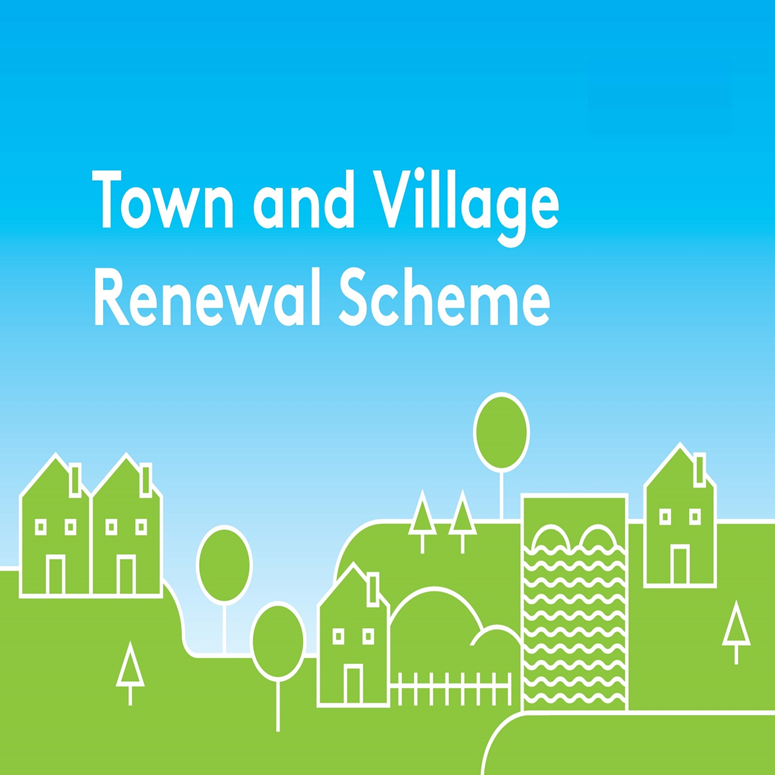 Please complete this Expression of Interest form and return it to your Local Authority designated contact (details on end of form).Town & Village Renewal Scheme 2019Town/Village covered:         Please indicate which category of funding is being applied for:Category 1						Category 2			Towns/Villages with					Towns/Villages with	 	 Population of 5,000					Population of		 	or less							5,001-10,000	Amount of Funding Requested:Applicant Group:Applicant Contact Name:Applicant Contact Address:Applicant Telephone Number: Applicant Mobile Number: Applicant Email Address:Has funding for this project ever been sought from other sources?	   Yes	 No(If "YES" yes please specify from what source and if funding was provided)Who are the specific project stakeholders/community partners in this project? (Chamber of Commerce, Community group, etc.).Synopsis of Project:  If seeking funding of between €100,000 and €200,000, please detail the particular case for this level of funding.What is the objective of the proposed project and how will the intended outcomes be measured? (Please identify any metrics or benchmarks that will be applied).DECLARATIONReturn ToEOI Town and Village Renewal 2019,Community Development Section,Wexford County Council,Carricklawn,Wexford.Y35 WY93Email: community@wexfordcoco.ieOn or before 5 pm on Monday the 27th May 2019I hereby confirm that I have read and understand this document. I request that consideration be given in support of the project as outlined above.Signature	__________________________________________________Position	__________________________________________________Date               __________________________________________________